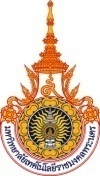 แบบคำร้องขอเสนอแต่งตั้งกรรมการสอบป้องกันวิทยานิพนธ์/ค้นคว้าอิสระคณะวิศวกรรมศาสตร์ มหาวิทยาลัยเทคโนโลยีราชมงคลพระนครวันที่…………… เดือน................................... พ.ศ.................... เรียน ประธานหลักสูตรคณะกรรมการบริหารหลักสูตร ขอเสนอแต่งตั้งคณะกรรมการสอบป้องกันวิทยานิพนธ์/ค้นคว้าอิสระ ของ (นาย/นาง/นางสาว)........................................................................รหัสประจำตัว............................................... เป็นนักศึกษาหลักสูตร………………………………………………….......... สาขาวิชา........................................................ ระบบการศึกษา ภาคปกติ ภาคสมทบ ชื่อเรื่อง (ภาษาไทย)........................................................................................................................................................................................................................................................................................................................... ชื่อเรื่อง (ภาษาอังกฤษ)........................................................................................................................................ ..............................................................................................................................................................................	ในการนี้ จึงขอเสนอแต่งตั้งกรรมการสอบ ดังมีรายนามต่อไปนี้ 	1. ประธานกรรมการ.............................................................................. โทร......................................... 	2. กรรมการ............................................................................................ โทร........................................ 	3. กรรมการ............................................................................................ โทร........................................ 	4. กรรมการ/อาจารย์ที่ปรึกษาหลัก........................................................ โทร........................................ 	5. กรรมการ/อาจารย์ที่ปรึกษาร่วม (ถ้ามี)............................................... โทร........................................ 	จึงเรียนมาเพื่อโปรดพิจารณาและดำเนินการต่อไป 							ขอแสดงความนับถือ 						      ( 		                   )                                                                           อาจารย์ที่ปรึกษา 							......../........../........ ผลการพิจารณาการขอแต่งตั้งคณะกรรมการสอบป้องกันวิทยานิพนธ์/ค้นคว้าอิสระ	เห็นชอบตามเสนอ 	เห็นควรเปลี่ยนแปลง ดังนี้.......................................................................................................... 		.................................................................................................................................................. ลงชื่อ.....................................................                                                                                             (		            	)                                                                              								               ประธานหลักสูตร               			                                                                  ......../........../..............